Microbe Analysis PicturesWrite your answers to these pictures on the back of your Microbes worksheet.  Use all of your notes and information to identify what type of microbes are pictured by each number.Name 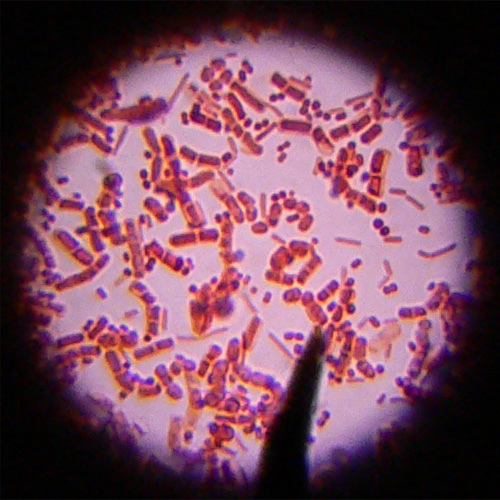 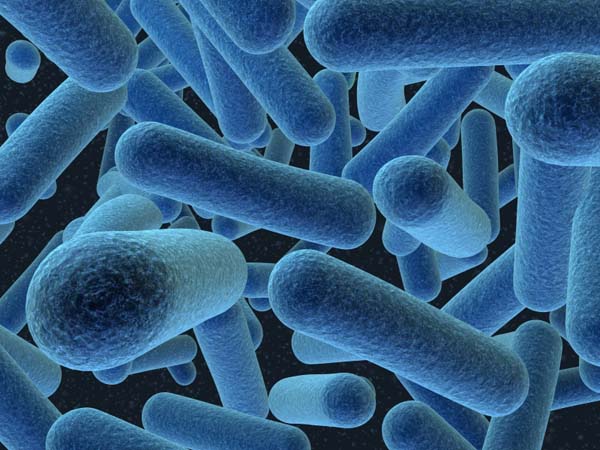 Name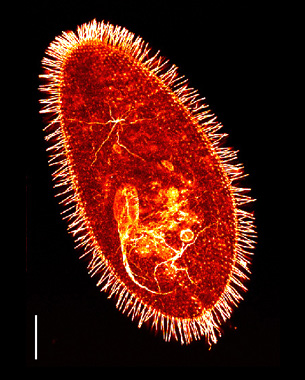 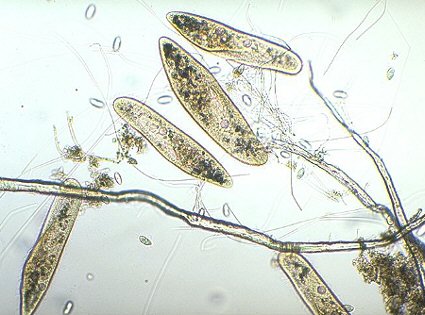 Name 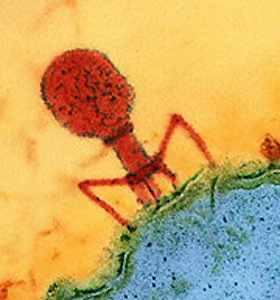 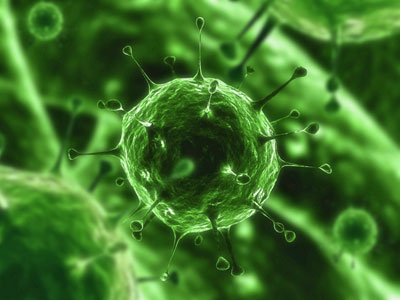 Name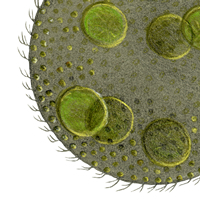 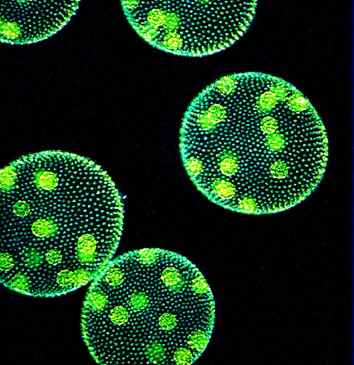 Name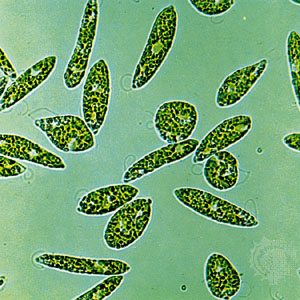 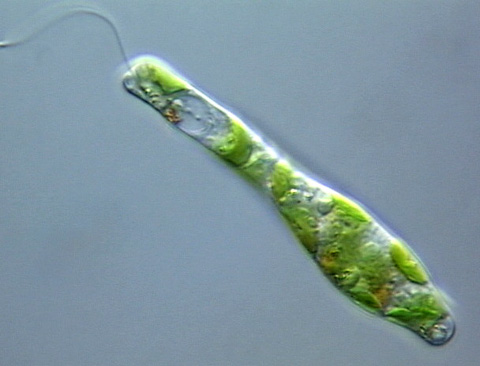 Name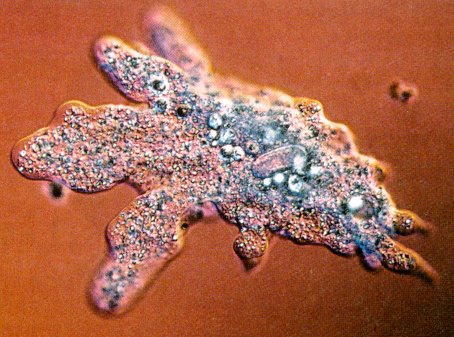 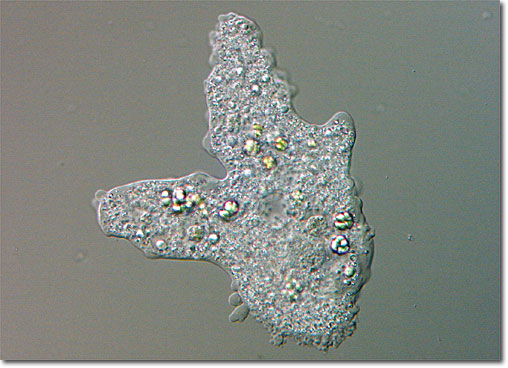 